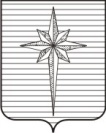 АДМИНИСТРАЦИЯ ЗАТО ЗВЁЗДНЫЙпостановление00.00.2022 											 № 000О внесении изменений в административный регламент предоставления муниципальной услуги «Выдача разрешения на право организации розничного рынка», утверждённый постановлением администрации ЗАТО Звёздный от 28.05.2019  № 476В соответствии с пунктом 9 части 1 статьи 43 Устава городского округа ЗАТО Звёздный Пермского края, во исполнение пункта 2.1 протокола внутреннего аппаратного совещания губернатора Пермского края от 18.04.2022 № 11-аг администрация ЗАТО Звёздный постановляет:1. Внести в административный регламент предоставления муниципальной услуги «Выдача разрешения на право организации розничного рынка», утверждённый постановлением администрации ЗАТО Звёздный от 28.05.2019 № 476 (далее – регламент), следующие изменения:в пункте 1.3:в абзаце втором цифры «325» заменить цифрами «311»;в шестом абзаце слова «www.zatozvezdny.ru» заметить словами «https://zatozvezdny.ru/»;пункт 2.2 дополнить абзацем шестым следующего содержания:«представления документов и информации, отсутствие и (или) недостоверность которых не указывались при первоначальном отказе в приеме документов, необходимых для предоставления услуги, либо в отказе в предоставления услуги, за исключением случаев, предусмотренных пунктом 4 части 1 статьи 7 Федерального закона № 210-ФЗ «Об организации предоставления государственных и муниципальных услуг»»;пункт 2.4 дополнить абзацем третьим следующего содержания:«В случае принятия решения об отказе в выдаче разрешения на право организации розничного рынка в связи с предоставлением неполного пакета документов, предусмотренных пунктом 2.6 административного регламента, срок принятия решения – в течение 3 рабочих дней со дня представления заявления и документов, обязанность по представлению которых возложена на Заявителя, в орган, предоставляющий муниципальную услугу.»;пункт 2.5 изложить в следующей редакции:пункт 2.9 дополнить абзацем пятым следующего содержания:«предоставления неполного пакета документов, указанных в пункте 2.6 административного регламента»;пункт 3.2.4 дополнить вторым абзацем следующего содержания:«В случае принятия решения об отказе в выдаче разрешения на право организации розничного рынка в связи с предоставлением неполного пакета документов, предусмотренных пунктом 2.6 административного регламента, срок принятия решения – в течение 3 рабочих дней со дня представления заявления и документов, обязанность по представлению которых возложена на Заявителя, в орган, предоставляющий муниципальную услугу.». 2. Отделу по развитию территории администрации ЗАТО Звёздный: организовать работу по размещению настоящего постановления в информационно-телекоммуникационной сети Интернет на официальном сайте органов местного самоуправления ЗАТО Звёздный https://zatozvezdny.ru/ в течение 5 рабочих дней после дня его официального опубликования;организовать внесение изменений в регламент в федеральной государственной информационной системе «Федеральный реестр государственных и муниципальных услуг (функций)» в течение 3 календарных дней со дня официального опубликования настоящего постановления.3. Опубликовать настоящее постановление установленным порядком   в информационном бюллетене ЗАТО Звёздный «Вестник Звёздного».4. Настоящее постановление вступает в силу после дня его официального опубликования.5. Контроль за исполнением настоящего постановления возложить на заместителя главы администрации ЗАТО Звёздный по развитию территории, руководителя отдела по развитию территории Волкову М.А.Глава ЗАТО Звёздный – глава администрации ЗАТО Звёздный                                           А.М. ШвецовРасчёт рассылки:1. В дело 2. Волкова М.А. 3. Сенокосова Е.В.4. Гордеенко М.А.5. Казанцева А.Н.6. Прокуратура2.5. Перечень нормативных правовых актов, регулирующих отношения, возникающие в связи с предоставлением муниципальной услугиКонституция Российской Федерации, принятая всенародным голосованием 12.12.1993;Федеральный закон от 06.10.2003 № 131-ФЗ «Об общих принципах организации местного самоуправления в Российской Федерации»;Федеральный закон от 27.07.2006 № 152-ФЗ «О персональных данных»Федеральный закон от 30.12.2006 № 271-ФЗ «О розничных рынках и о внесении изменений в Трудовой кодекс Российской Федерации»;Федеральный закон от 27.07.2010 № 210-ФЗ «Об организации предоставления государственных и муниципальных услуг»;Федеральный закон от 24.11.1995 №181-ФЗ «О социальной защите инвалидов в Российской Федерации»;постановление Правительства Российской Федерации от 10.03.2007 № 148 «Об утверждении Правил выдачи разрешений на право организации розничного рынка»;постановление Правительства Пермского края от 27.07.2007 № 163-п «О регулировании деятельности розничных рынков на территории Пермского края»;приказ Министерства торговли Пермского края от 03.08.2007 № 235 «Об утверждении форм бланков документов, используемых в процессе выдачи разрешения на право организации розничного рынка»;Устав городского округа ЗАТО Звёздный Пермского края;постановление администрации ЗАТО Звёздный от 29.11.2021 № 1272 «Об утверждении Перечня муниципальных услуг, предоставляемых администрацией ЗАТО Звёздный, и признании утратившим силу постановления администрации ЗАТО Звёздный от 31.12.2020 № 1192»;постановление администрации ЗАТО Звёздный от 16.12.2021 № 1349 «Об утверждении Порядка разработки и утверждения административных регламентов предоставления муниципальных услуг»;постановление администрации ЗАТО Звездный от 17.01.2022 № 30 «Об утверждении Порядка подачи и рассмотрения жалоб на решения и действия (бездействие) администрации ЗАТО Звездный, должностных лиц и муниципальных служащих администрации ЗАТО Звездный при предоставлении муниципальных услуг»